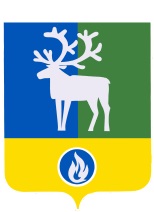 СЕЛЬСКОЕ ПОСЕЛЕНИЕ ПОЛНОВАТБЕЛОЯРСКИЙ РАЙОНХАНТЫ-МАНСИЙСКИЙ АВТОНОМНЫЙ ОКРУГ – ЮГРААДМИНИСТРАЦИЯ  СЕЛЬСКОГО ПОСЕЛЕНИЯПОСТАНОВЛЕНИЕот  25 декабря 2013 года							                     №  132 Об утверждении муниципальной программы сельского поселения Полноват «Развитие жилищно-коммунального комплекса и повышение энергетической эффективности» на 2014 - 2016 годы(в редакции постановления от18.03.2016 года № 51)Руководствуясь Федеральным законом от 06 октября 2003 года № 131-ФЗ             «Об общих принципах организации местного самоуправления в Российской Федерации», статьей 179 Бюджетного кодекса Российской Федерации от 31 июля 1998 года № 145-ФЗ, постановлением администрации  Белоярского  района  от 18 ноября 2013 года № 1657 «Об утверждении Порядка разработки, утверждения и реализации муниципальных программ городского и сельских поселений в границах Белоярского района»  п о с т а н о в л я ю:1. Утвердить прилагаемую муниципальную программу сельского поселения Полноват «Развитие жилищно-коммунального комплекса и повышение энергетической эффективности на 2014 - 2016 годы».2. Опубликовать настоящее постановление в газете «Белоярские вести».3. Настоящее постановление вступает в силу после его официального опубликования, но не ранее 01 января 2014 года.4. Контроль за выполнением постановления  возложить на заместителя главы муниципального образования, заведующего сектором муниципального хозяйства администрации сельского поселения Рузманова А.И.Глава сельского поселения  Полноват                       				   Л.А. Макеева                                                                                                         УТВЕРЖДЕНА   постановлением  администрациисельского поселения Полноватот 25 декабря 2013 года № 132МУНИЦИПАЛЬНАЯ ПРОГРАММА                                                                               сельского поселения Полноват «Развитие жилищно-коммунального комплекса и повышение энергетической эффективности»на 2014-2016 годы(в редакции постановлений от 22.05.2014 года № 67, от 25.08.2014 года № 90, от 12.11.2014 года № 122, от 25.12.2014 года № 155, от 08.04.2015 года № 77, от 21.09.2015 года № 160, от 24.12.2015 года № 208, от 18.03.2016 года № 51)ПАСПОРТмуниципальной программы сельского поселения Полноват1. Характеристика текущего состояния жилищно-коммунальной сферы и электроэнергетики сельского поселения ПолноватОсуществленные в предыдущие годы мероприятия в жилищной сфере сельского поселения Полноват обеспечили переход от планово-административных методов регулирования к использованию рыночных механизмов при соблюдении принципов обеспечения социальных гарантий в области жилищных прав граждан.Однако до сих пор нельзя считать решенной задачу обеспечения качества предоставляемых коммунальных услуг. Остро стоит задача повышения энергетической эффективности, снижения расходов энергетических ресурсов при предоставлении коммунальных услуг, обеспечение населения чистой питьевой водой.Стабильность работы и уровень предоставляемых услуг жилищно-коммунального комплекса и электроэнергетики непосредственно оказывают влияние на качество жизни населения и развития экономики сельского поселения Полноват. Одновременно с этим текущее состояние жилищно-коммунального комплекса является сдерживающим фактором дальнейшего развития населенных пунктов сельского поселения Полноват. Высокая стоимость эксплуатационных затрат, с одной стороны, и социально обоснованные ограничения роста тарифов на коммунальные услуги, с другой, не позволяют осуществлять компаниям масштабные инвестиции в модернизацию жилищно-коммунального комплекса, предназначенные для реконструкции, расширения, нового строительства основных фондов систем жизнеобеспечения. Одной из проблем является отсутствие в некоторых зонах сельского поселения Полноват централизованных сетей водоснабжения и водоотведения.В настоящее время обеспеченность населения услугой централизованного водоснабжения в целом по сельскому поселению Полноват составляет 24 %. Централизованная система канализации отсутствует. От жилой и общественной застройки, оснащенной выгребами и септиками, хозяйственно-бытовые стоки ассенизационными  машинами вывозятся и сбрасываются на рельеф.В настоящее время теплоснабжение жилищно-коммунального сектора и производственных зданий села осуществляется от одной котельной. Основным видом топлива является природный газ. По характеру функционирования и развития электроэнергетика сельского поселения Полноват делится на электроэнергетику централизованного сектора, базирующуюся на крупных электростанциях, и электроэнергетику децентрализованного сектора, базирующуюся на автономных дизельных электростанциях.Основу электроэнергетического комплекса с. Полноват осуществляет  филиал ОАО «Передвижная энергетика» - «ПЭС «Казым».Основными проблемами при эксплуатации автономных источников электроснабжения в децентрализованном секторе, принимая во внимание значительную удалённость населенных пунктов и отсутствие дорог, являются:-доставка в населённые пункты дизельных генераторов и иного оборудования;-сезонный завоз дизельного топлива, который возможен только в летнюю навигацию водным путём;-высокая себестоимость электрической энергии, вырабатываемой ДЭС;-нестабильное и некачественное снабжение потребителей электрической энергией.Экономически обоснованные тарифы на электроэнергию в зоне децентрализованного электроснабжения в несколько раз превышают тарифы централизованной зоны.В соответствии с Жилищным кодексом Российской Федерации, обязанность по финансированию проведения капитального ремонта общего имущества многоквартирных домов возложена на собственников помещений в таких домах. Доля муниципальной собственности в многоквартирных домах ежегодно актуализируется. По состоянию на 1 января 2016 года она составила 66,23%.Для формирования долгосрочных организационных и финансовых механизмов обеспечения своевременного проведения капитального ремонта многоквартирных домов в автономном округе создан Югорский фонд капитального ремонта многоквартирных домов. Согласно Федеральному закону от 6 октября 2003 года N 131-ФЗ "Об общих принципах организации местного самоуправления в Российской Федерации" вопросы бытового обслуживания населенных пунктов относятся к полномочиям органов местного самоуправления.  Данному вопросу органы местного самоуправления уделяют должное внимание.Содержанием объектов внешнего благоустройства на территории сельского поселения Полноват является развитие и совершенствование объектов благоустройства, создание условий для обеспечения бесперебойной работы наружного освещения улиц и дорог в темное время суток. Решение комплекса организационных, экономических и правовых проблем в каждом виде жилищно-коммунальных услуг, в том числе решение проблемы гарантированного обеспечения населения качественной питьевой водой, очистки сточных вод, охраны источников питьевого водоснабжения от загрязнения, обеспечения коммунальной инфраструктурой территорий, предназначенных для комплексного освоения и развития застроенных территорий в целях жилищного строительства, может быть обеспечено программно-целевым методом.2. Цели, задачи и показатели достижения целей и решения задач           Основной целью реализации  муниципальной программы является развитие жилищно-коммунального комплекса и повышение энергетической эффективности в сельском поселении Полноват.Достижение целей потребует решения основных задач муниципальной программы:1) повышение  эффективности  использования  энергетических
ресурсов в системах коммунальной инфраструктуры;2) повышение уровня благоустройства территории сельского поселения Полноват;3)  повышение эффективности, качества и надежности поставки коммунальных ресурсов. В соответствии с поставленными задачами целевыми показателями реализации муниципальной программы являются:сокращение потребления энергоресурсов, ежегодно на 1%;обеспечение населения услугой по вывозу жидких бытовых отходов, ежегодно на уровне 100% от потребности;обеспечение населения услугой по подвозу чистой питьевой воды, ежегодно на уровне 100% от потребности;повышение уровня благоустроенности населенных пунктов;сокращение доли муниципальной собственности в многоквартирных домах, с 68,1% до 66,23%;обеспечение населения услугами общественной бани, ежегодно на уровне 100% от потребности;обеспечение  территории размещения отходов в надлежащем состоянии.В целях обеспечения нужд населения чистой питьевой водой, вывоза жидких бытовых отходов и возмещения недополученных доходов в связи с оказанием услуг общественных бань, за счет средств бюджета сельского поселения Полноват предоставляются субсидии  юридическим лицам (за исключением государственных (муниципальных) учреждений), индивидуальным предпринимателям, физическим лицам оказывающим населению услуги. Значения целевых показателей в разрезе по годам приведены в Приложении 1 к настоящей муниципальной программе. Значение показателей «обеспечение населения услугой по вывозу жидких бытовых отходов, от потребности», «обеспечение населения услугой по подвозу чистой питьевой воды, от потребности», «обеспечение населения услугами общественной бани, от потребности» определяются на основании отчетных данных за предыдущий период с учетом выделенных бюджетных ассигнований на текущий финансовый год.Показатель «Сокращение потребления энергоресурсов» отражает результат проводимых мероприятий направленных на повышение энергоэффективности и определяется путем отношения объема потребления энергоресурсов в текущем году к предыдущему году.Показатель «повышение уровня благоустроенности населенных пунктов» включает в себя несколько значений, которые более детально отражают уровень благоустроенности населенных пунктов. К данным значениям относятся:количество обустроенных  мест массового отдыха, ед.;количество отремонтированных (приобретенных) детских игровых комплексов, шт.;доля  граждан, участвующих в работах по благоустройству от общего числа граждан проживающих в поселении, %;объем потребления электроэнергии сети уличного освещения, тыс. кВт/ч.Показатель «Сокращение доли муниципальной собственности в многоквартирных домах» определяется путем отношения площади муниципальной собственности в многоквартирных домах к общей площади многоквартирных домов.Показатель «Обеспечение территории размещения отходов в надлежащем состоянии» определяется в соответствии с  постановлением Главы Белоярского района от 24 апреля 2007 года № 764.3. Основные мероприятия муниципальной программыОсновными  мероприятиями муниципальной программы являются:- обеспечение мероприятий по энергосбережению и повышению энергетической эффективности;- благоустройство территории;- обеспечение надлежащего уровня эксплуатации муниципального имущества;-предоставление субсидий  юридическим лицам (за исключением государственных (муниципальных) учреждений), индивидуальным предпринимателям, физическим лицам оказывающим населению жилищно-коммунальные услуги;- содержание объектов размещения отходов;- реализация мероприятий по ремонту систем коммунальной инфраструктуры;- создание условий для обеспечения бытового обслуживания населения.Программные мероприятия, обеспеченные финансированием, изложены в Приложении 2 и Приложении 2.1  к настоящей муниципальной программе.              4. Ресурсное  обеспечение муниципальной программыОбщий объем финансирования муниципальной программы на 2014-2016 годы  составляет 18027,1  тыс. рублей, в том числе:- за счет средств бюджета  Ханты-Мансийского автономного округа - Югры –                5050,0 тыс. рублей:в 2014 году – 100,0 тыс. рублей;в 2015 году – 4950,0 тыс. рублей.- за счет средств  бюджета сельского поселения Полноват – 12977,1 тыс. рублей:в 2014 году  – 4919,0  тыс. рублей;в 2015 году  – 4626,2 тыс. рублей;в 2016 году  – 3431,9 тыс. рублей.Планирование бюджетных ассигнований на реализацию муниципальной программы на очередной финансовый год и плановый период осуществляется по результатам ежегодной оценки эффективности реализации муниципальной программы.5. Механизм реализации муниципальной программы Механизм реализации муниципальной программы включает:1) разработку и принятие нормативных правовых актов, необходимых для выполнения муниципальной программы;2) заключение муниципальных контрактов (договоров) на приобретение товаров (оказание услуг, выполнение работ) для муниципальных нужд, заключаемых участниками муниципальной программы в установленном законодательством Российской Федерации порядке;3) ежегодное формирование перечня программных мероприятий на очередной финансовый год и плановый период с уточнением затрат по ним в соответствии с мониторингом фактически достигнутых результатов реализации муниципальной программы;4) обеспечение управления муниципальной программой, эффективное использование средств, выделенных на её реализацию;5)  предоставление отчета о выполнении муниципальной программы.Реализация муниципальной программы осуществляется ответственным исполнителем.Ответственный исполнитель муниципальной программы:1) обеспечивает разработку проекта муниципальной программы;2) формирует структуру муниципальной программы;3) размещает проект муниципальной программы на официальном сайте органов местного самоуправления сельского поселения Полноват;5) обеспечивает в установленном порядке проведение экспертизы муниципальной программы;6) разрабатывает в пределах своих полномочий нормативные правовые акты, необходимые для выполнения муниципальной программы;7) организует реализацию муниципальной программы, вносит изменения в муниципальную программу и несет ответственность за достижение целевых показателей муниципальной программы.8) подготавливает и уточняет перечень программных мероприятий на очередной финансовый год и плановый период, уточняет затраты по программным мероприятиям, а также механизм реализации муниципальной программы;9) подготавливает все необходимые документы (служебная записка, заявка на выделение (уточнение) бюджетных ассигнований из бюджета сельского поселения Полноват) для внесения изменений в муниципальную программу;10) несет ответственность за своевременную и качественную реализацию муниципальной программы, осуществляет управление, обеспечивает целевое и эффективное использование средств, выделяемых на ее реализацию;11) подготавливает отчет о ходе реализации муниципальной программы и использовании финансовых средств.Контроль за выполнением муниципальной программы осуществляет администрация сельского поселения Полноват.ПРИЛОЖЕНИЕ 1к муниципальной программе сельского поселения Полноват «Развитие жилищно-коммунального комплекса и повышение энергетической эффективности» на 2014 - 2016 годыЦелевые показателимуниципальной программы сельского поселения Полноват ПРИЛОЖЕНИЕ 2к муниципальной программе сельского поселения Полноват «Развитие жилищно-коммунального комплекса и повышение энергетической эффективности» на 2014 – 2016 годыПеречень основных мероприятий муниципальной программы, объемы и источники их финансирования______________________________________ПРИЛОЖЕНИЕ 2.1к муниципальной программе сельского поселения Полноват «Развитие жилищно-коммунального комплекса и повышение энергетической эффективности» на 2014 - 2016 годыПеречень основных мероприятий муниципальной программы, объемы и источники их финансирования ________________________________________Наименование муниципальной                                  программы«Развитие жилищно-коммунального комплекса и повышение энергетической эффективности» на 2014 - 2016 годы (далее – муниципальная программа)Ответственный исполнитель муниципальной программыадминистрация сельского поселения ПолноватЦель муниципальной программыразвитие жилищно-коммунального комплекса и повышение энергетической эффективности в сельском поселении ПолноватЗадачи  муниципальной программы– повышение  эффективности  использования  энергетических ресурсов в системах коммунальной инфраструктуры;– повышение уровня благоустройства территории сельского поселения Полноват;– повышение эффективности, качества и надежности поставки коммунальных ресурсовЦелевые показатели муниципальной программы- сокращение потребления энергоресурсов, ежегодно на 1%;- обеспечение населения услугой по вывозу жидких бытовых отходов, ежегодно на уровне 100% от потребности;- обеспечение населения услугой по подвозу чистой питьевой воды, ежегодно на уровне 100% от потребности;- повышение уровня благоустроенности населенных пунктов;- сокращение доли муниципальной собственности в многоквартирных домах, с 68,1% до 66,23%;- обеспечение населения услугами общественной бани, ежегодно на уровне 100% от потребности;- обеспечение  территории размещения отходов в надлежащем состоянииФинансовое обеспечение муниципальной программыОбщий объем финансирования муниципальной программы  на  2014-2016  годы составляет 18027,1 тыс. рублей, в том числе:1) за счет средств Ханты-Мансийского автономного округа - Югры – 5050,0 тыс. рублей:в 2014 году – 100,0 тыс. рублей;в 2015 году – 4950,0 тыс. рублей.2) за счет средств  бюджета сельского поселения Полноват  - 12977,1  тыс. рублей:в 2014 году  – 4919,0 тыс. рублей;в 2015 году  – 4626,2 тыс. рублей;в 2016 году  – 3431,9  тыс. рублей№ п/пНаименование показателей результатовФактическое значение показателя на момент разработки программыЗначения показателяЗначения показателяЗначения показателяЦелевое значение показателя на момент окончания действия программы№ п/пНаименование показателей результатовФактическое значение показателя на момент разработки программы2014 год2015 год2016 годЦелевое значение показателя на момент окончания действия программы1.Сокращение потребления энергоресурсов, %111132.Обеспечение населения услугой по вывозу жидких бытовых отходов, от потребности, %1001001001001003.Обеспечение населения услугой по подвозу чистой питьевой водой, от потребности, %1001001001001004.Повышение уровня благоустроенности населенных пунктов:4.1.Обустройство мест массового отдыха, ед.022044.2.Количество отремонтированных (приобретенных) детских игровых комплексов, шт.011134.3.Доля  граждан, участвующих в работах по благоустройству от общего числа граждан проживающих в поселении, %18,618,518,618,918,94.4.Объем потребления электроэнергии сети уличного освещения, тыс. кВт/ч.93,491,781,181,181,15.Сокращение доли муниципальной собственности в многоквартирных домах, %68,168,166,2366,2366,236.Обеспечение населения услугами общественной бани, от потребности %1001001001001007.Обеспечение  территории размещения отходов в надлежащем состоянии, тыс. м2.1010101010№ п/пНаименование мероприятий муниципальной программыОтветственный исполнитель муниципальной программы (получатель бюджетных средств)Источники финансированияИсточники финансированияОбъемы бюджетных ассигнований на реализацию муниципальной программы, тыс. рублейОбъемы бюджетных ассигнований на реализацию муниципальной программы, тыс. рублейОбъемы бюджетных ассигнований на реализацию муниципальной программы, тыс. рублей№ п/пНаименование мероприятий муниципальной программыОтветственный исполнитель муниципальной программы (получатель бюджетных средств)Источники финансированияИсточники финансированияВсегов том числев том числе№ п/пНаименование мероприятий муниципальной программыОтветственный исполнитель муниципальной программы (получатель бюджетных средств)Источники финансированияИсточники финансированияВсего2014 год2015 годЦель «Развитие жилищно-коммунального комплекса и повышение энергетической эффективности в сельском поселении Полноват»Цель «Развитие жилищно-коммунального комплекса и повышение энергетической эффективности в сельском поселении Полноват»Цель «Развитие жилищно-коммунального комплекса и повышение энергетической эффективности в сельском поселении Полноват»Цель «Развитие жилищно-коммунального комплекса и повышение энергетической эффективности в сельском поселении Полноват»Цель «Развитие жилищно-коммунального комплекса и повышение энергетической эффективности в сельском поселении Полноват»Цель «Развитие жилищно-коммунального комплекса и повышение энергетической эффективности в сельском поселении Полноват»Цель «Развитие жилищно-коммунального комплекса и повышение энергетической эффективности в сельском поселении Полноват»Цель «Развитие жилищно-коммунального комплекса и повышение энергетической эффективности в сельском поселении Полноват»Задача 1. Повышение эффективности использования энергетических ресурсов в системах коммунальной инфраструктурыЗадача 1. Повышение эффективности использования энергетических ресурсов в системах коммунальной инфраструктурыЗадача 1. Повышение эффективности использования энергетических ресурсов в системах коммунальной инфраструктурыЗадача 1. Повышение эффективности использования энергетических ресурсов в системах коммунальной инфраструктурыЗадача 1. Повышение эффективности использования энергетических ресурсов в системах коммунальной инфраструктурыЗадача 1. Повышение эффективности использования энергетических ресурсов в системах коммунальной инфраструктурыЗадача 1. Повышение эффективности использования энергетических ресурсов в системах коммунальной инфраструктурыЗадача 1. Повышение эффективности использования энергетических ресурсов в системах коммунальной инфраструктуры1.1. Замена ламп накаливания на лампы энергосберегающие   меньшей мощности не менее чем 45 шт. в год.администрация сельского поселения Полноватбюджет сельского поселения Полноватбюджет сельского поселения Полноват48,024,024,01.2Повышение энергетической эффективности зданий муниципальных учреждений путем замены  узлов учета холодного водоснабжения 1узел учета  в год.администрация сельского поселения Полноватбюджет сельского поселения Полноватбюджет сельского поселения Полноват2111.3.Ремонт и утепление рабочих мест общего пользования бюджетных зданий, путем замены окон на пластиковые не менее 3 шт. в год.администрация сельского поселения Полноватбюджет сельского поселения Полноватбюджет сельского поселения Полноват100,050,050,0Задача 2. Повышение уровня благоустройства территории сельского поселения ПолноватЗадача 2. Повышение уровня благоустройства территории сельского поселения ПолноватЗадача 2. Повышение уровня благоустройства территории сельского поселения ПолноватЗадача 2. Повышение уровня благоустройства территории сельского поселения ПолноватЗадача 2. Повышение уровня благоустройства территории сельского поселения ПолноватЗадача 2. Повышение уровня благоустройства территории сельского поселения ПолноватЗадача 2. Повышение уровня благоустройства территории сельского поселения ПолноватЗадача 2. Повышение уровня благоустройства территории сельского поселения Полноват2.1.Благоустройство сельского поселения Полноват (оплата уличного освещения).администрация сельского поселения Полноватбюджет сельского поселения Полноватбюджет сельского поселения Полноват1442,5681,0761,52.2.Благоустройство сельского поселения Полноват (прочие мероприятия по благоустройству).администрация сельского поселения Полноватбюджет сельского поселения Полноватбюджет сельского поселения Полноват2413,51052,11361,42.3.Обустройство сквера  для массового отдыха людей в  с. Тугияныадминистрация сельского поселения Полноватбюджет сельского поселения Полноватбюджет сельского поселения Полноват1,01,002.4.Обустройство сквера  для массового отдыха людей в с. Тугияныадминистрация сельского поселения Полноватбюджет Ханты-Мансийского автономного округа -Югры бюджет Ханты-Мансийского автономного округа -Югры 100,0100,002.5.Выполнение работ по изготовлению, доставке и монтажу скульптурной композиции «Памятник Филофею Лещинскому»администрация сельского поселения Полноватбюджет сельского поселения Полноватбюджет сельского поселения Полноват1249,41249,402.6.Содержание объектов размещения отходовадминистрация сельского поселения Полноватбюджет сельского поселения Полноватбюджет сельского поселения Полноват578,0282,0296,02.7.Ремонтные работы по мемориалу в с. Полноватадминистрация сельского поселения Полноватбюджет сельского поселения Полноватбюджет сельского поселения Полноват34,5034,52.8Ремонт обелиска погибшим воинам в годы ВОВ в с. Ванзеватадминистрация сельского поселения Полноватбюджет сельского поселения Полноватбюджет сельского поселения Полноват77,6077,6Задача 3. Повышение эффективности, качества и надежности поставки коммунальных ресурсовЗадача 3. Повышение эффективности, качества и надежности поставки коммунальных ресурсовЗадача 3. Повышение эффективности, качества и надежности поставки коммунальных ресурсовЗадача 3. Повышение эффективности, качества и надежности поставки коммунальных ресурсовЗадача 3. Повышение эффективности, качества и надежности поставки коммунальных ресурсовЗадача 3. Повышение эффективности, качества и надежности поставки коммунальных ресурсовЗадача 3. Повышение эффективности, качества и надежности поставки коммунальных ресурсовЗадача 3. Повышение эффективности, качества и надежности поставки коммунальных ресурсов3.1.Предоставление субсидий  юридическим лицам (за исключением государственных (муниципальных) учреждений), индивидуальным предпринимателям, физическим лицам оказывающим населению услуги по подвозу воды  и вывозу жидких бытовых отходов на территории сельского поселения Полноватадминистрация сельского поселения Полноватбюджет сельского поселения Полноват2027,72027,7863,01164,73.2.Мероприятия в области коммунального хозяйства (возмещение убытков по бане).администрация сельского поселения Полноватбюджет сельского поселения Полноват1067,01067,0657,0410,03.3.Перечисление взносов для проведения капитального ремонта общего имущества в многоквартирных домах сельского поселения Полноватадминистрация сельского поселения Полноватбюджет сельского поселения Полноват234,0234,058,5175,5Задача 4. Проведение капитального ремонта систем коммунальной инфраструктурыЗадача 4. Проведение капитального ремонта систем коммунальной инфраструктурыЗадача 4. Проведение капитального ремонта систем коммунальной инфраструктурыЗадача 4. Проведение капитального ремонта систем коммунальной инфраструктурыЗадача 4. Проведение капитального ремонта систем коммунальной инфраструктурыЗадача 4. Проведение капитального ремонта систем коммунальной инфраструктурыЗадача 4. Проведение капитального ремонта систем коммунальной инфраструктурыЗадача 4. Проведение капитального ремонта систем коммунальной инфраструктуры4.4.Предоставление субсидии в целях возмещения затрат по ремонту систем коммунальной инфраструктуры.администрация сельского поселения Полноватбюджет сельского поселения Полноват270,0270,00270,04.4.Предоставление субсидии в целях возмещения затрат по ремонту систем коммунальной инфраструктуры.администрация сельского поселения Полноватбюджет Ханты -Мансийского автономного округа – Югры4950,04950,004950,0ИТОГО по муниципальной Программе:ИТОГО по муниципальной Программе:администрация сельского поселения Полноватбюджет сельского поселения Полноват9545,2  9545,2  4919,04626,2ИТОГО по муниципальной Программе:ИТОГО по муниципальной Программе:администрация сельского поселения Полноватбюджет Ханты -Мансийского автономного округа – Югры5050,05050,0100,04950,0ИТОГО по муниципальной Программе:ИТОГО по муниципальной Программе:администрация сельского поселения ПолноватИТОГО:14595,214595,25019,09576,2Номер основного мероприятияНаименование основных мероприятий муниципальной программы (связь мероприятий с показателями муниципальной программы)Ответственный исполнитель муниципальной программыИсточники финансированияОбъем бюджетных ассигнований на реализацию муниципальной программы, тыс. рублейОбъем бюджетных ассигнований на реализацию муниципальной программы, тыс. рублейНомер основного мероприятияНаименование основных мероприятий муниципальной программы (связь мероприятий с показателями муниципальной программы)Ответственный исполнитель муниципальной программыИсточники финансированияВсегов том числеНомер основного мероприятияНаименование основных мероприятий муниципальной программы (связь мероприятий с показателями муниципальной программы)Ответственный исполнитель муниципальной программыИсточники финансированияВсего2016 год1.Обеспечение мероприятий по энергосбережению и повышению энергетической эффективности (1):администрация сельского поселения Полноватбюджет сельского поселения Полноват60,060,01.1.расходы на замену ламп накаливания на энергосберегающие лампыадминистрация сельского поселения Полноватбюджет сельского поселения Полноват10,010,01.2.проведение мероприятий по капитальному ремонту и утеплению рабочих помещений и мест общего пользования бюджетных зданийадминистрация сельского поселения Полноватбюджет сельского поселения Полноват50,050,02.Благоустройство территории (4):администрация сельского поселения Полноватбюджет сельского поселения Полноват1569,11569,12.1.уличное освещениеадминистрация сельского поселения Полноватбюджет сельского поселения Полноват779,1779,12.2.прочие мероприятияадминистрация сельского поселения Полноватбюджет сельского поселения Полноват790,0790,03.Обеспечение надлежащего уровня эксплуатации муниципального имущества (5). администрация сельского поселения Полноватбюджет сельского поселения Полноват175,5175,54.Предоставление субсидий  юридическим лицам (за исключением государственных (муниципальных) учреждений), индивидуальным предпринимателям, физическим лицам оказывающим населению жилищно-коммунальные услуги (2, 3). администрация сельского поселения Полноватбюджет сельского поселения Полноват867,3867,35.Содержание объектов размещения отходов (7).администрация сельского поселения Полноватбюджет сельского поселения Полноват310,0310,06.Создание условий для обеспечения бытового обслуживания населения (6).администрация сельского поселения Полноватбюджет сельского поселения Полноват450,0450,0Итого по муниципальной программеадминистрация сельского поселения Полноватбюджет сельского поселения Полноват3431,93431,9